IV детский фестиваль гимнастики "OLYMPICO BABY CUP" 
2008 г.р. кат. В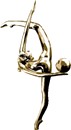 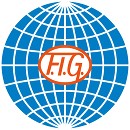 г.Казань 05-07.04.2018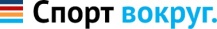 Отчет сформирован 07.04.2018 в 14:19	Стр 2 из 2Итоговый протокол	место	имяИтоговый протокол	место	имяг.р.	кат.город (школа/клуб)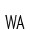 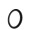 сумма1Багавеева Ясмина2008Казань (Казань-Динамо)12,2002      13,400112,2002      13,400125,6001Застольнова Онорина2008Казань (Казань-Динамо)12,9501      12,650312,9501      12,650325,6002Тринеева Анна2008Нижний Новгород (СДЮСШОР#16)11,3504      12,350411,3504      12,350423,7002Фаттяхова Фарида2008Казань (СДЮСШОР "Приволжанка")10,65010     13,050210,65010     13,050223,7003Салихова Дилара2008Уфа (Центр гимнастики Юлии Барсуковой)10,9506      11,800610,9506      11,800622,7503Калиникина Мария2008Белгород (СШОР №4)10,75011    12,000510,75011    12,000522,7503Индаева Екатерина2008Ростов-На-Дону (ДЮСШ-6)11,5505      11,200811,5505      11,200822,7503Шамгунова Эльвина2008Казань (Центр гимнастики Олимпийской чемпионки Юлии Барсуковой)11,05012     11,700711,05012     11,700722,7504Титова София2008Белгород (СШОР №4)10,6008      11,000910,6008      11,000921,600  5Гонтаренко Софья2008Волжский (Волжаночка)11,6003	9,4501711,6003	9,4501721,050  6Загидуллина Зиля2008Казань (Центр гимнастики Олимпийской чемпионки Юлии Барсуковой)9,75014    10,750109,75014    10,7501020,500  6Щербакова Софья2008Ростов-На-Дону (ЦРТДиЮ)10,9007	9,6001510,9007	9,6001520,500  6Теплова Маргарита2008Одинцово (Спортшкола "Выбор Одинцово")10,3509     10,1501210,3509     10,1501220,500  7Воробьева Софья2008Можга (МАУ ДО ДЮСШ)9,35017	9,950139,35017	9,9501319,300  8Майорова Алиса2008Нижний Новгород (АНО ЦентрСпортивной Подготовки И.Лайнгер)9,65015	9,500169,65015	9,5001619,150  9Ахметова Нурхаят2008Казань (Центр гимнастики Олимпийской чемпионки Юлии Барсуковой)9,35016	9,400189,35016	9,4001818,75010Гайнутдинова Аделина2008Нижнекамск (Нефтехимик)8,30022     10,350118,30022     10,3501118,65011Гилязетдинова Яна2008Уфа (Центр гимнастики Юлии Барсуковой)10,150138,4002518,55012Маврина Юлия2008Москва (СК "Вдохновение")8,000259,8501417,85013Королева Евгения2008Казань (Центр гимнастики Олимпийской чемпионки Юлии Барсуковой)8,750209,0002017,75014Халиева Лейла2008Набережные Челны(Дюсш"Челны-Экстрим")8,950198,4502417,40015Богомолова Надежда2008Москва (СК Ника-спорт)7,800269,3001917,10016Маркова Маргарита2008Казань (СДЮСШОР "Грация")8,100248,9002117,00016Вилинская Илина2008Москва (СК "Вдохновение")9,150187,8502617,00017Сапунова Дана2008Москва (ДТДиМ имени А.П.Гайдара (территориальный отдел "Выхино"))8,450218,4502316,90018Пантелеева Анастасия2008Казань (Центр гимнастики Олимпийской чемпионки Юлии Барсуковой)8,150238,6002216,75019Шакурова Лия2008Набережные Челны (Дюсш "Челны-Экстрим")7,300277,6002714,900